Supplementary MaterialsGeneral Experimental ProceduresUnless otherwise specified, 1H and 13C NMR spectra were recorded at 30 °C in DMSO-d6 on Varian INOVA 500 or 600 MHz NMR spectrometers. The latter spectrometer was equipped with a triple resonance cold probe. The 1H and 13C NMR chemical shifts were referenced to the solvent peak for DMSO-d6 at δH 2.50 and δC 39.5.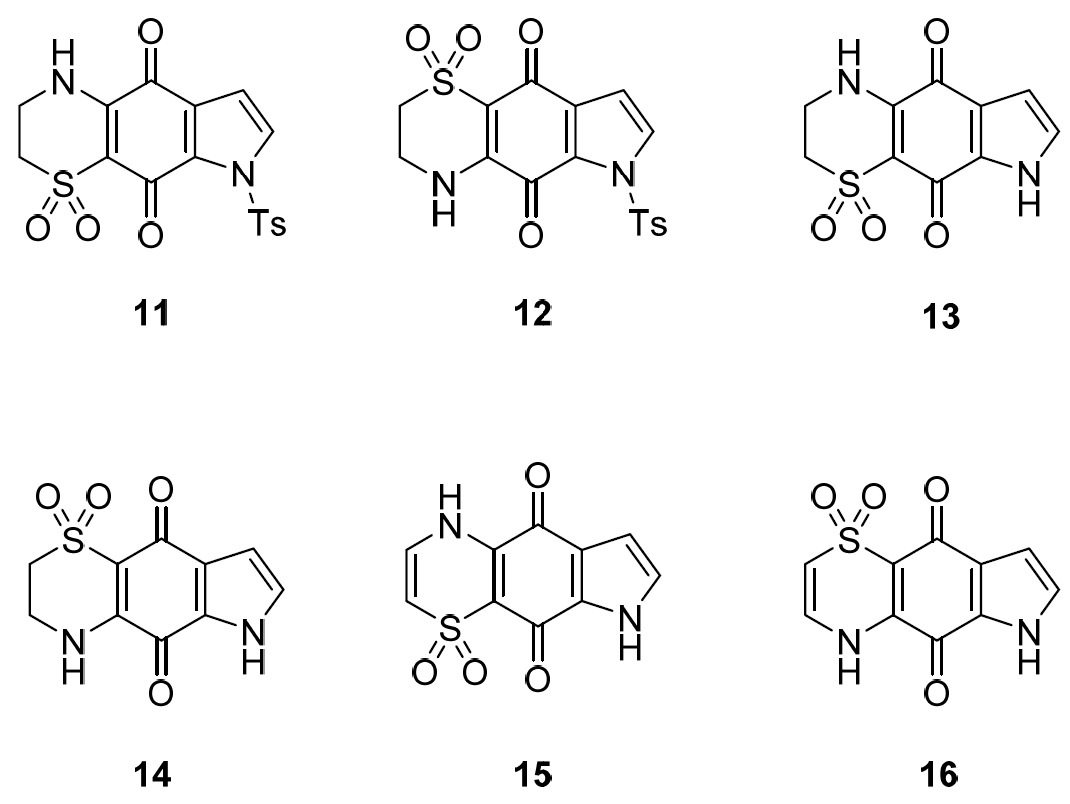 Chart 1. Structure of compounds 11–16.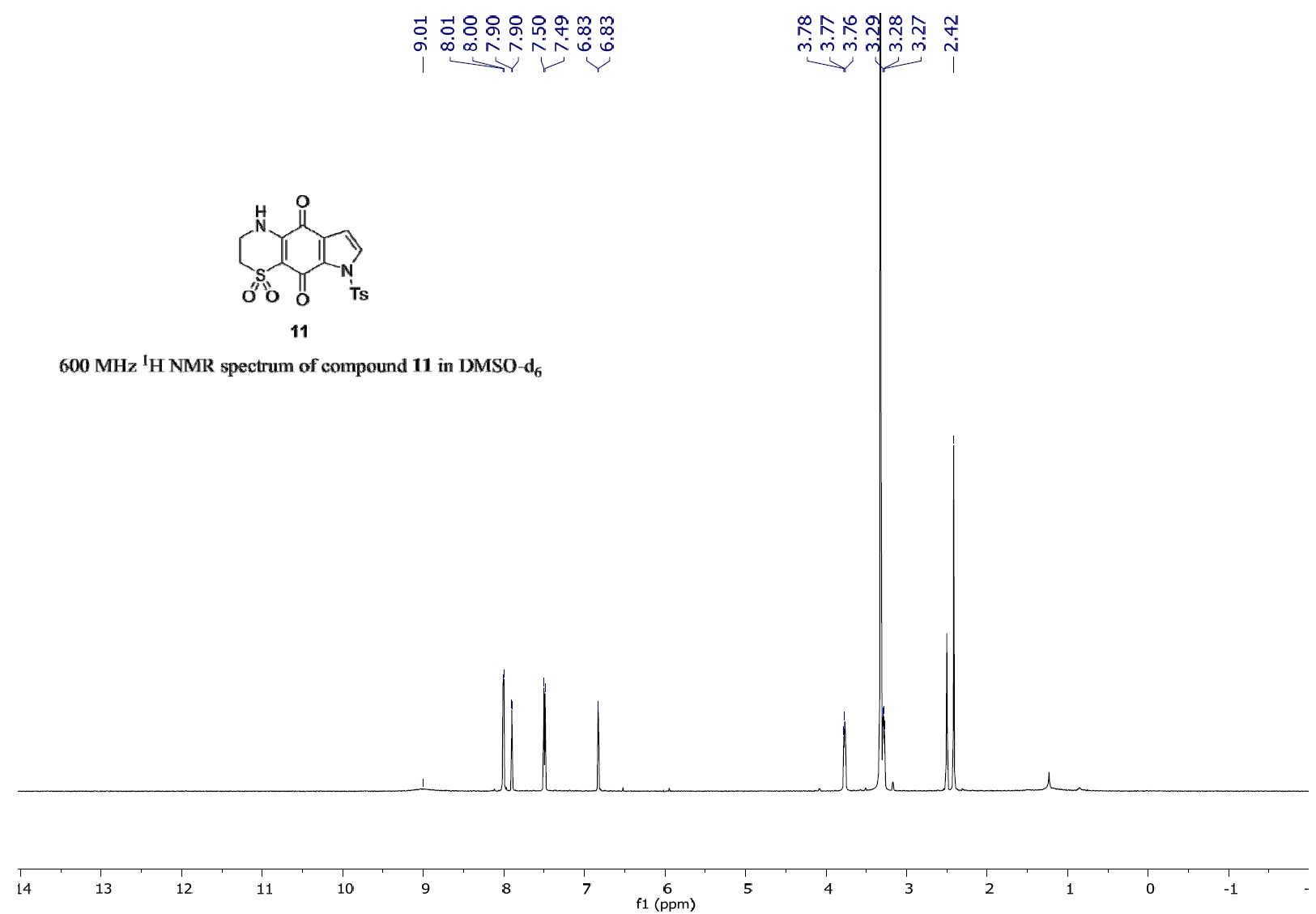 Figure S1. 600 MHz 1H NMR spectrum of compound 11 in DMSO-d6.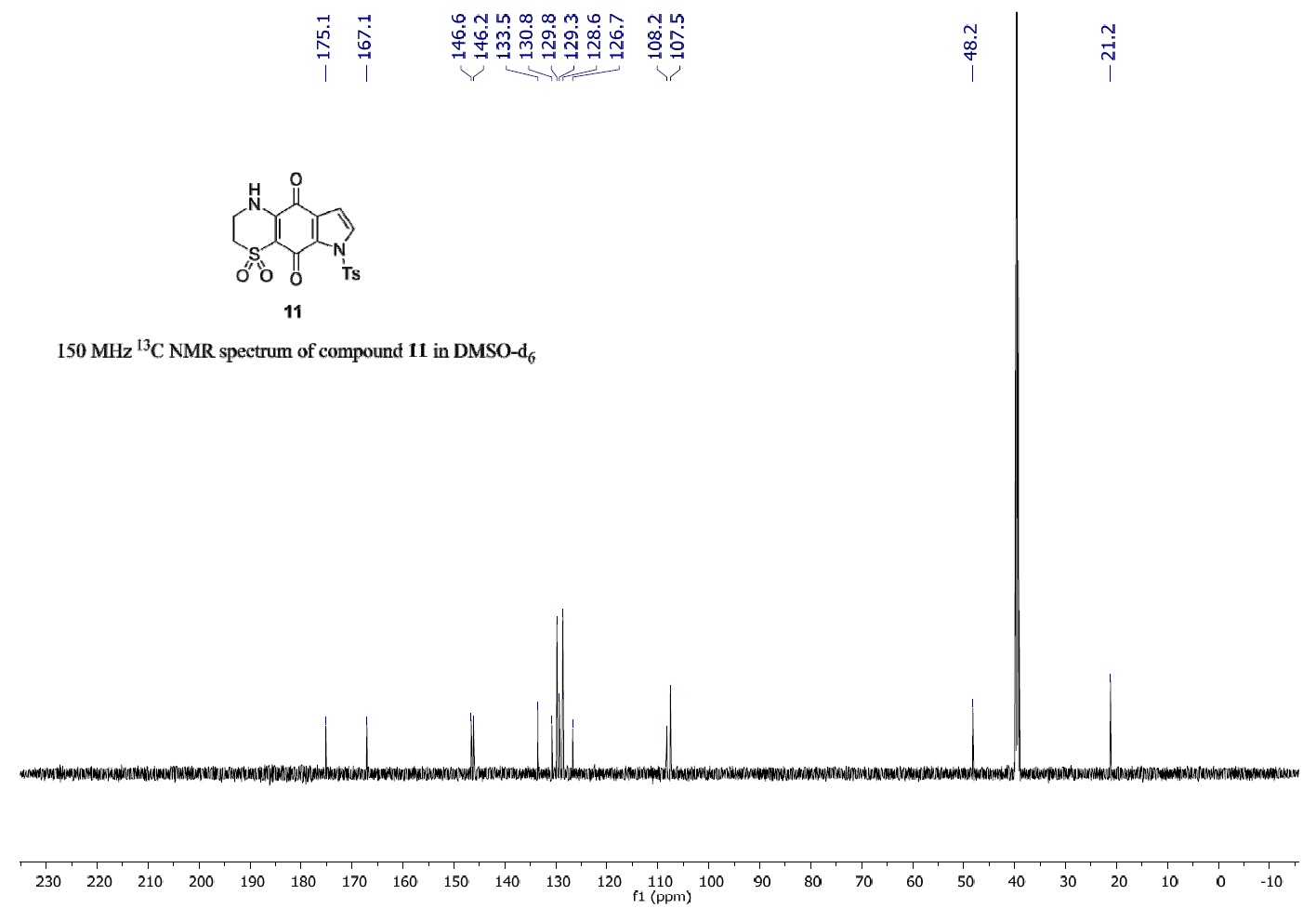 Figure S2. 150 MHz 13C NMR spectrum of compound 11 in DMSO-d6.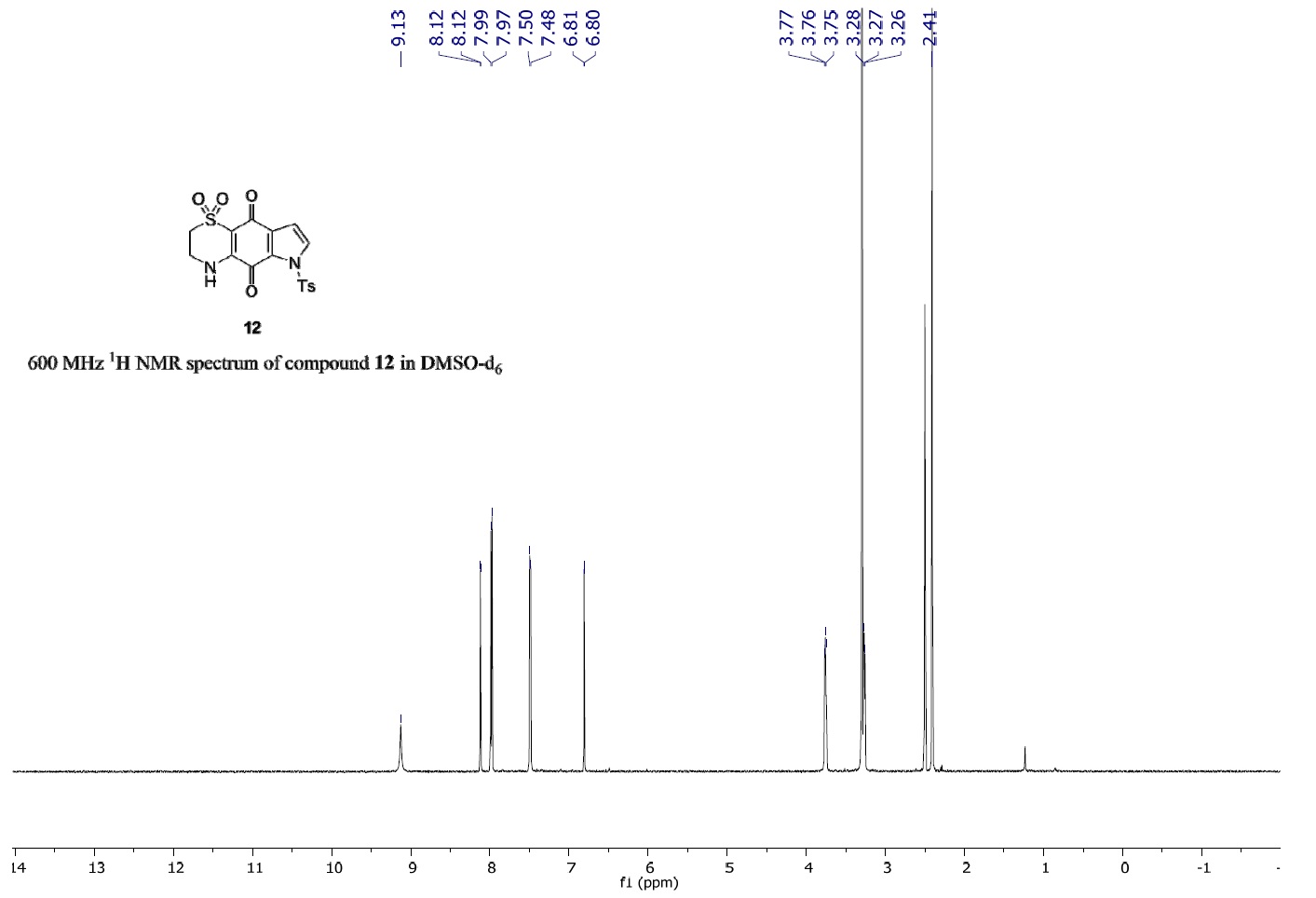 Figure S3. 600 MHz 1H NMR spectrum of compound 12 in DMSO-d6.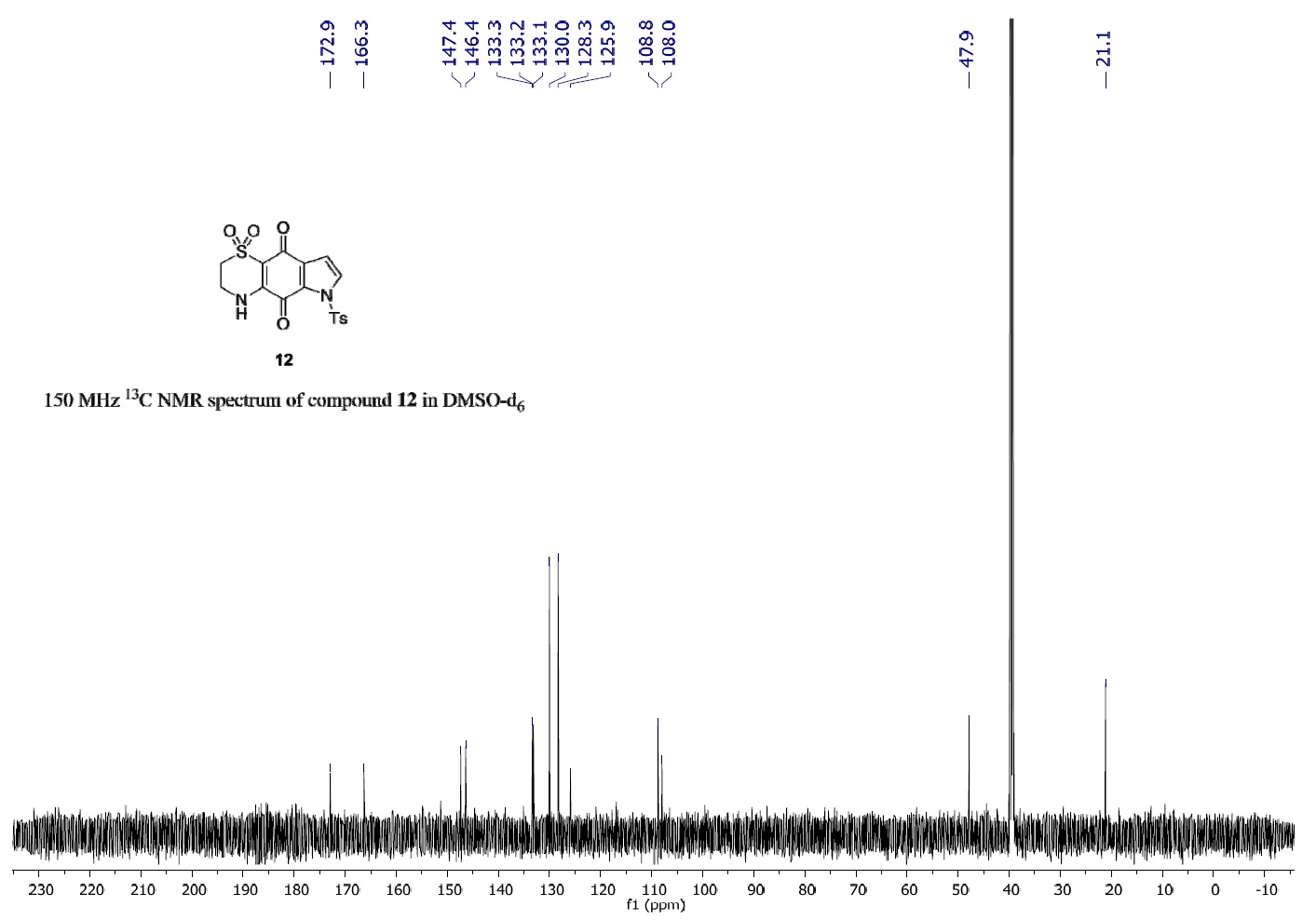 Figure S4. 150 MHz 13C NMR spectrum of compound 12 in DMSO-d6.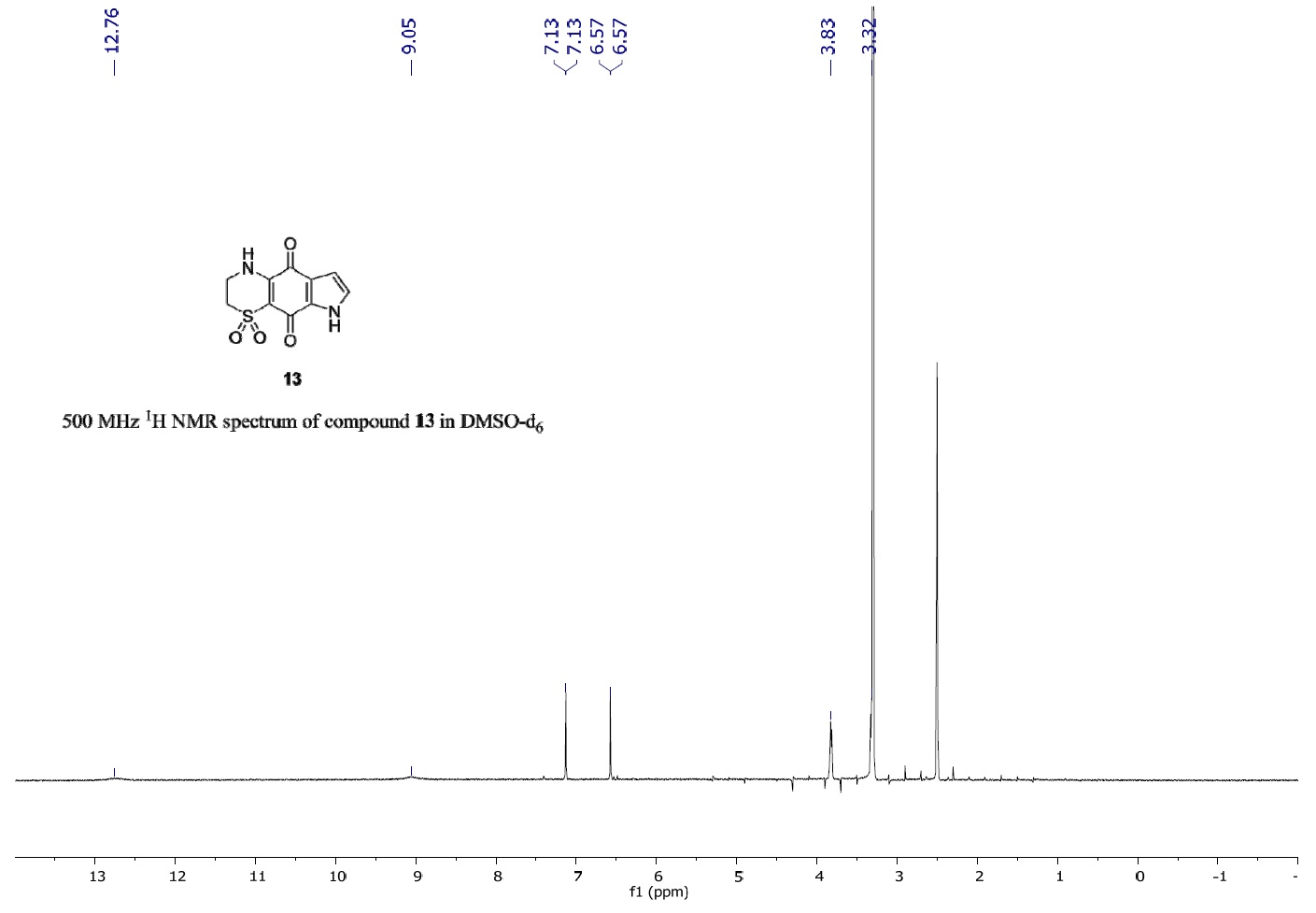 Figure S5. 500 MHz 1H NMR spectrum of compound 13 in DMSO-d6.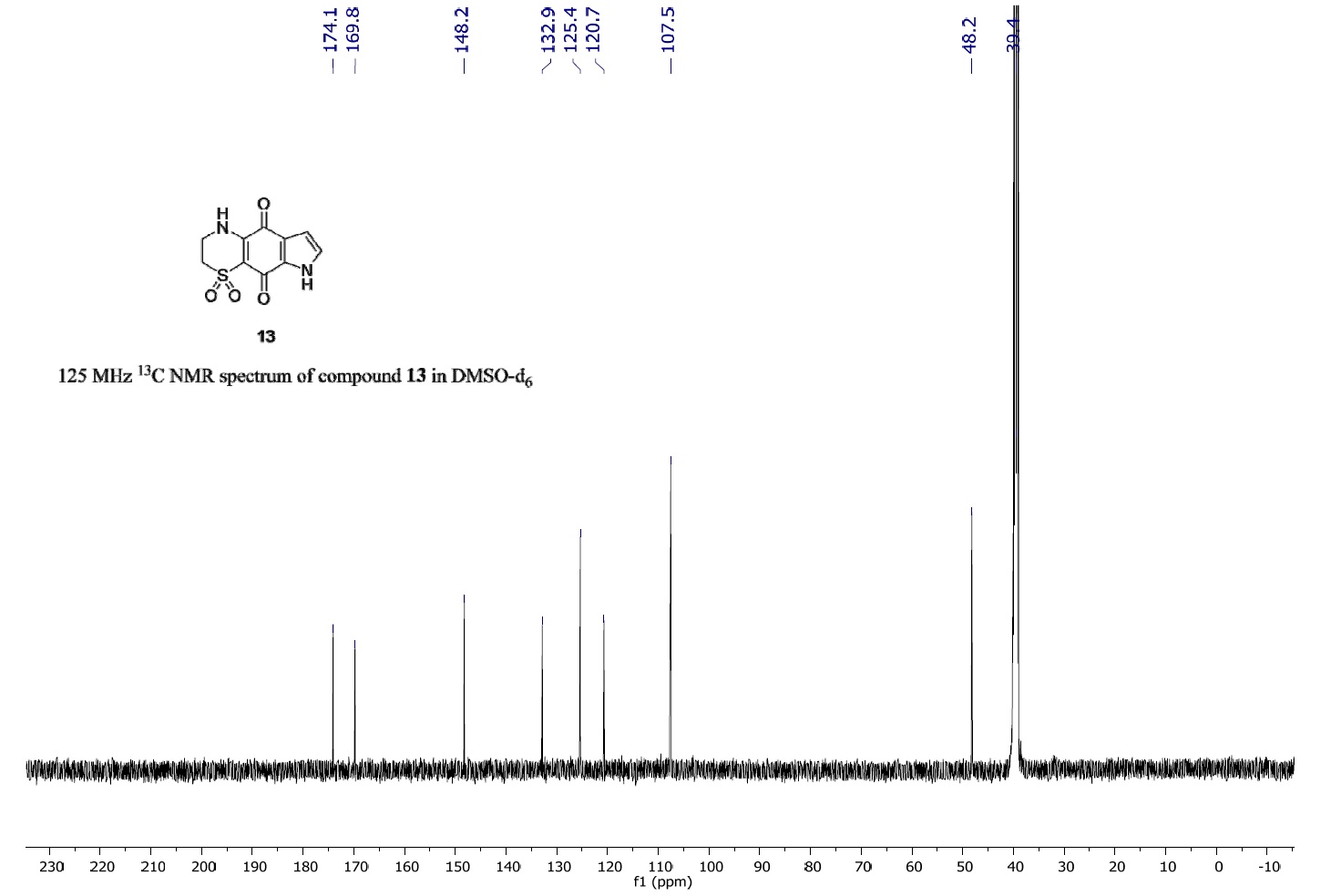 Figure S6. 125 MHz 13C NMR spectrum of compound 13 in DMSO-d6.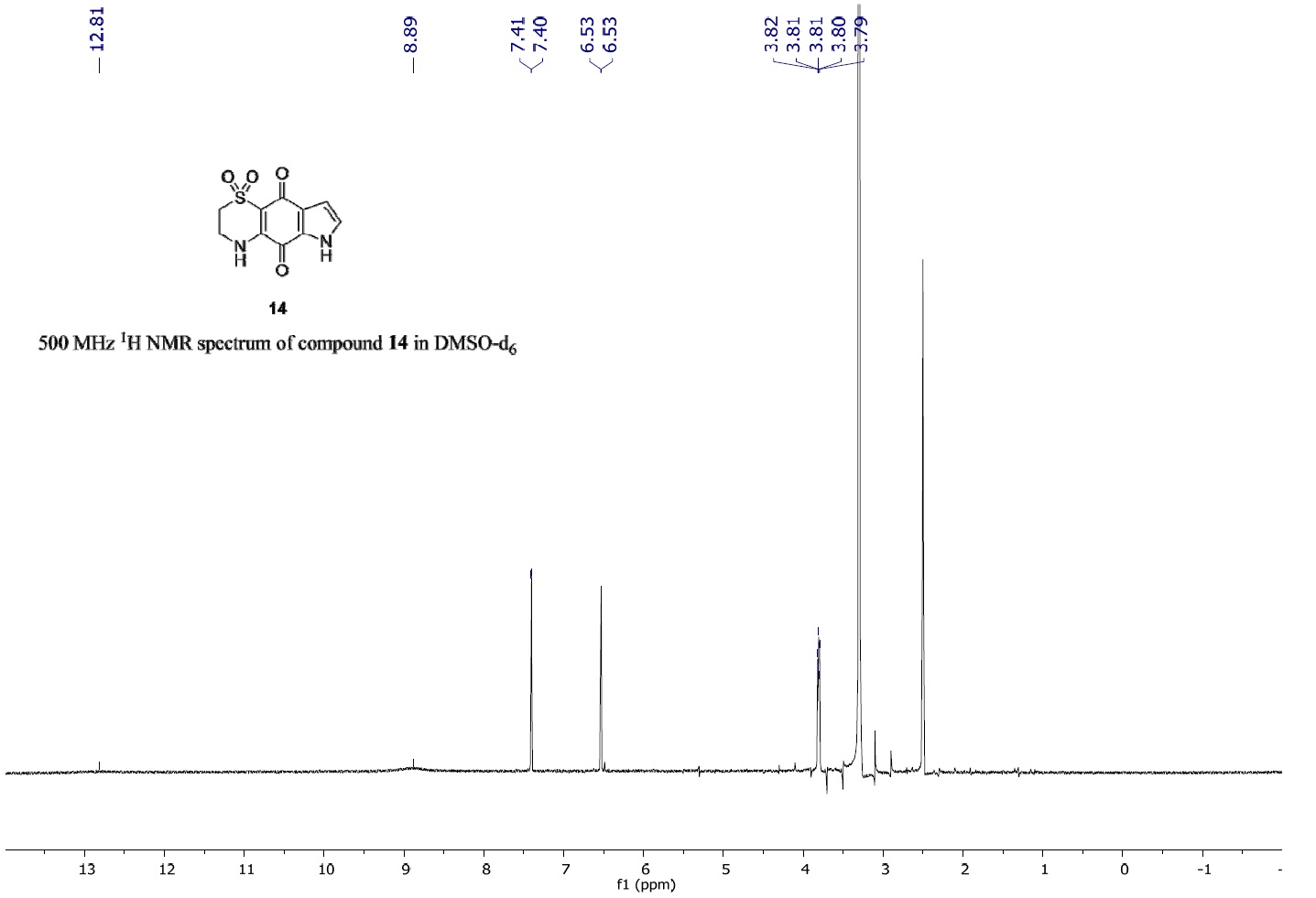 Figure S7. 500 MHz 1H NMR spectrum of compound 14 in DMSO-d6.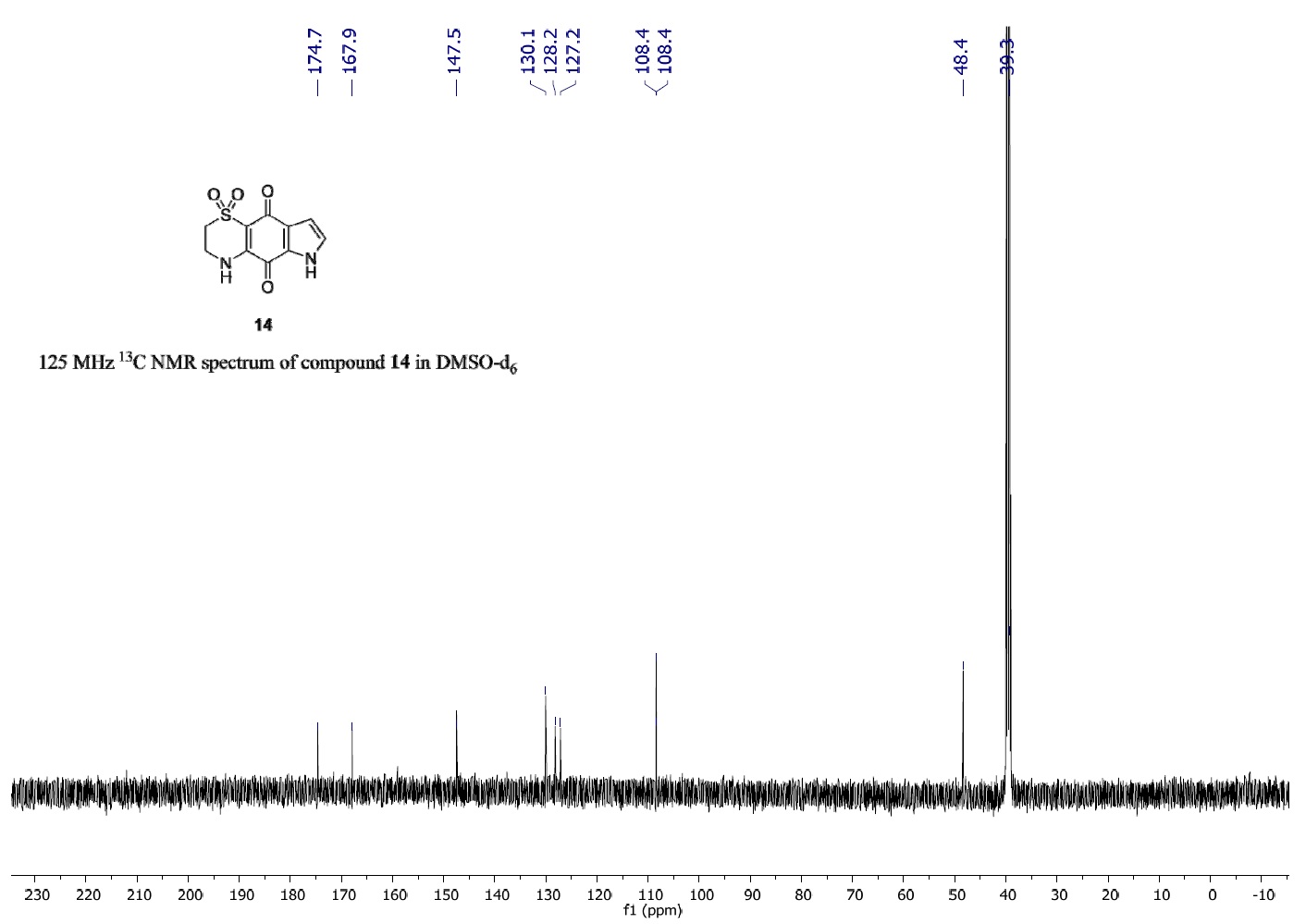 Figure S8. 125 MHz 13C NMR spectrum of compound 14 in DMSO-d6.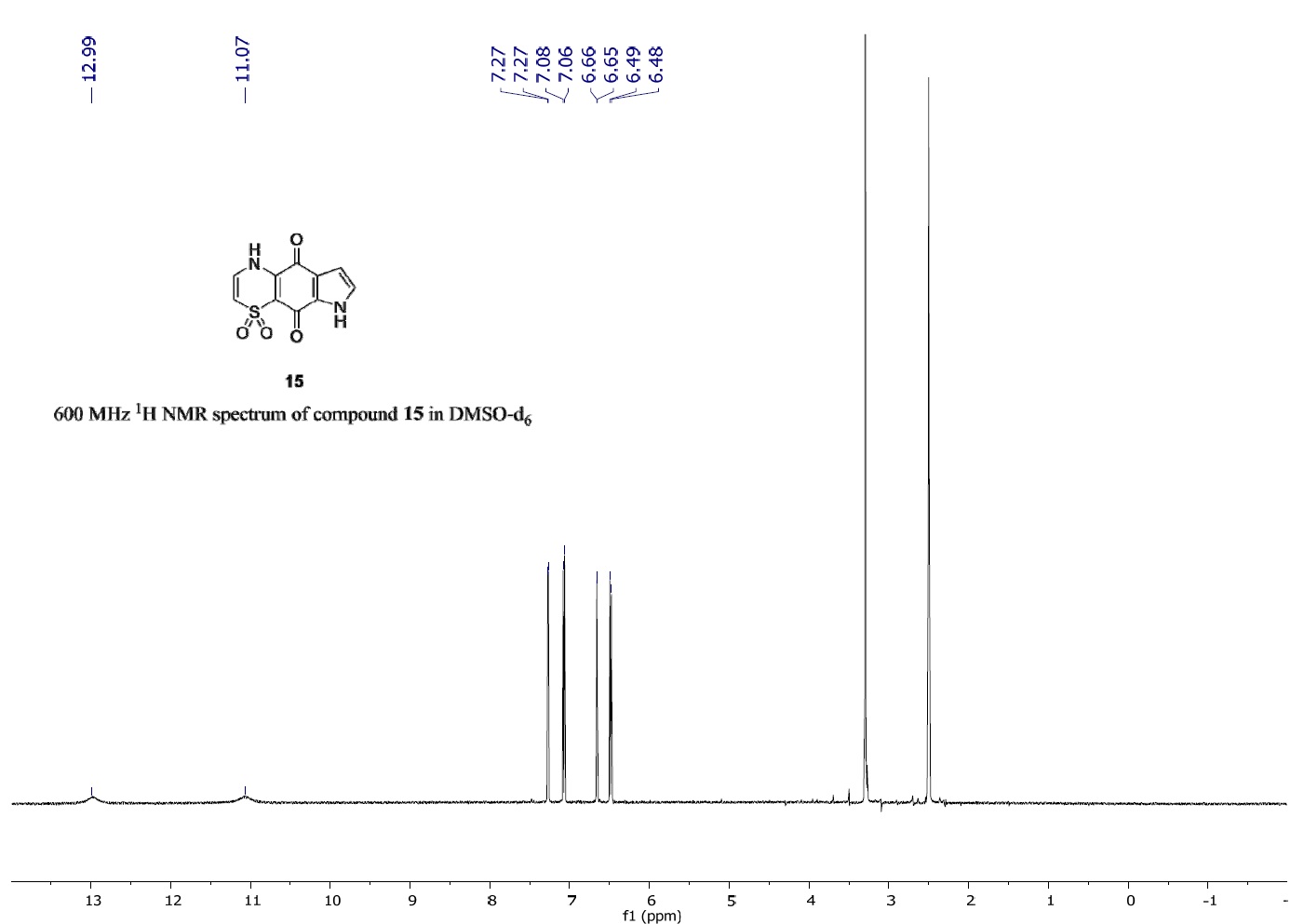 Figure S9. 600 MHz 1H NMR spectrum of compound 15 in DMSO-d6.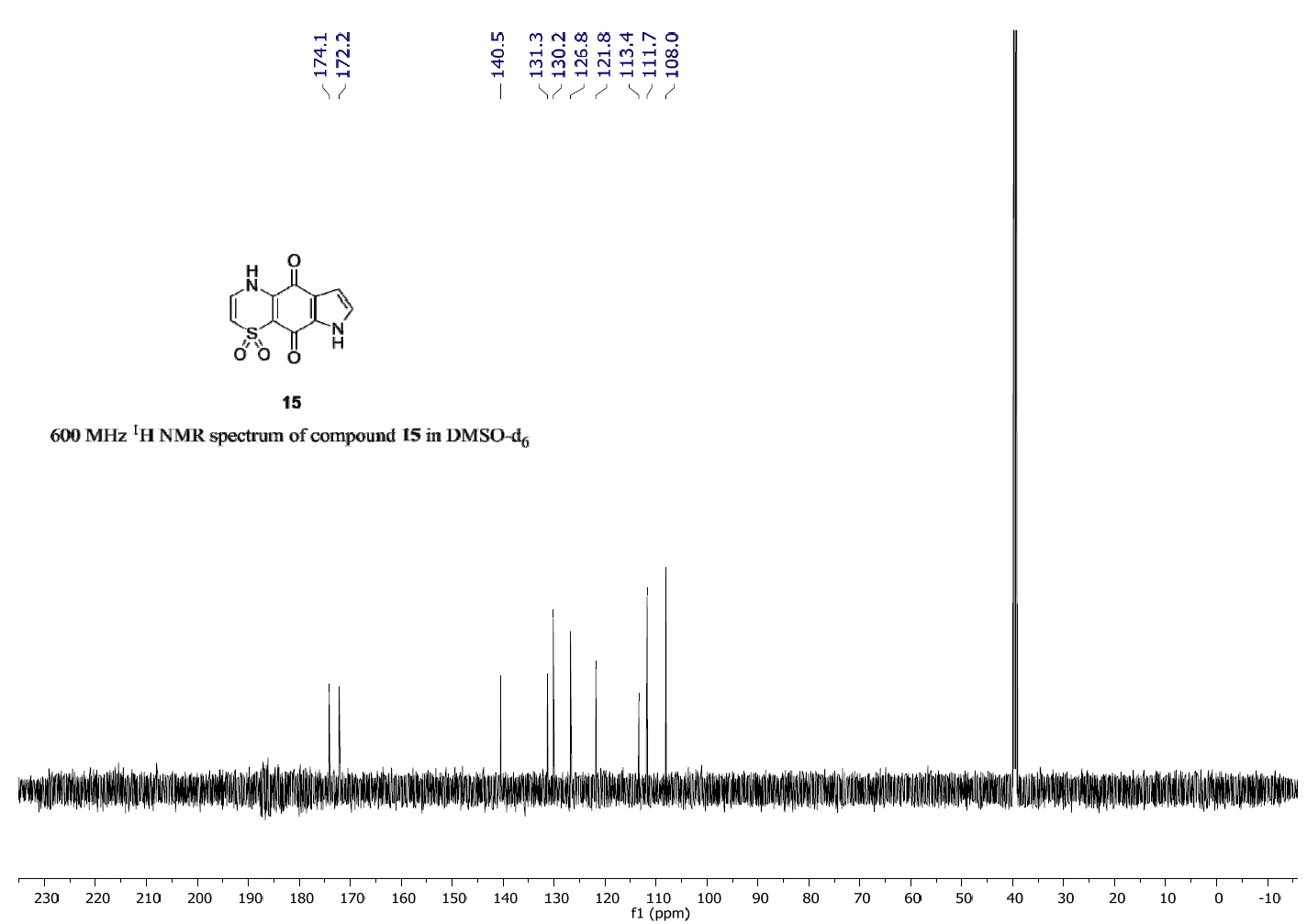 Figure S10. 600 MHz 1H NMR spectrum of compound 15 in DMSO-d6.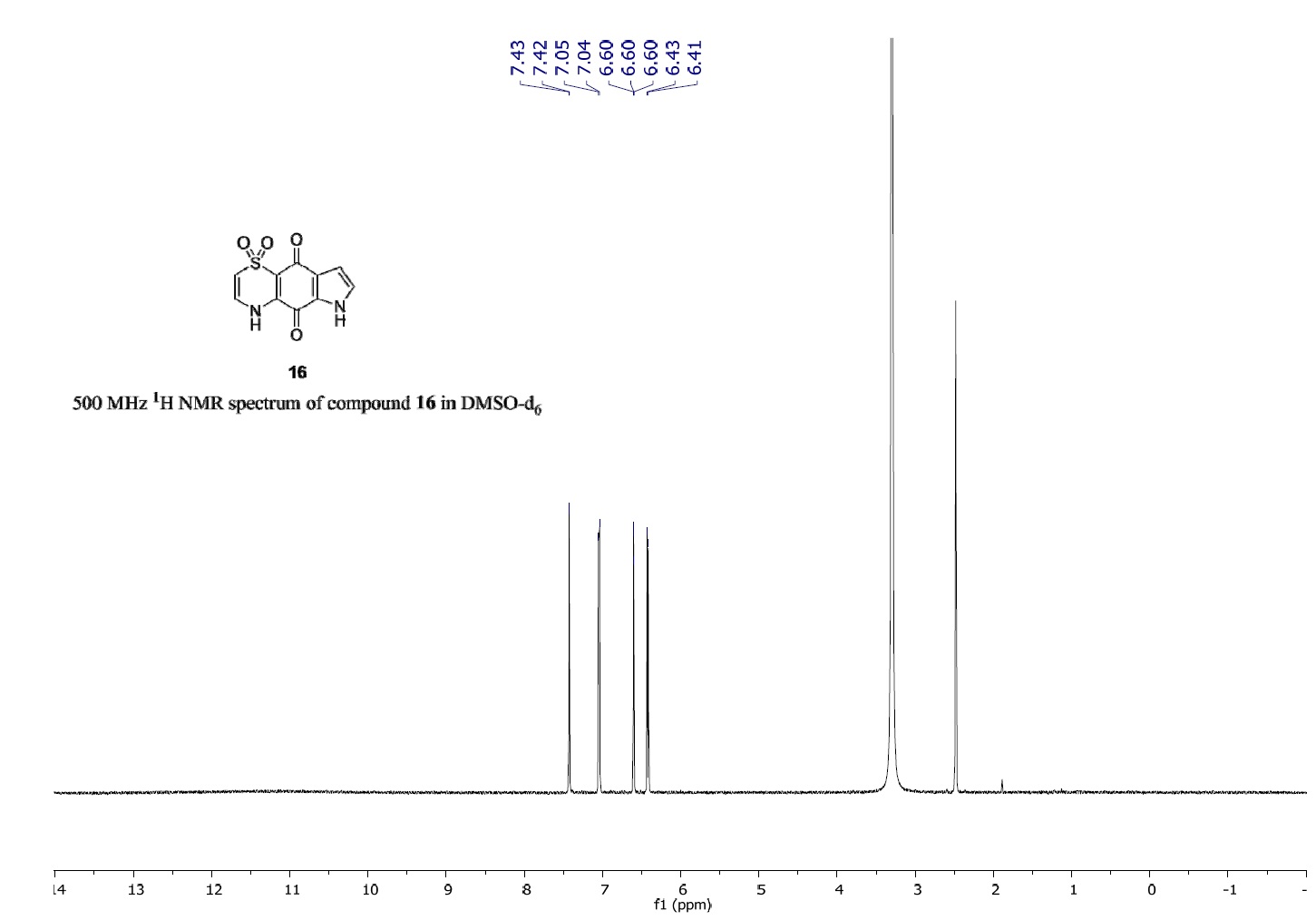 Figure S11. 500 MHz 1H NMR spectrum of compound 16 in DMSO-d6.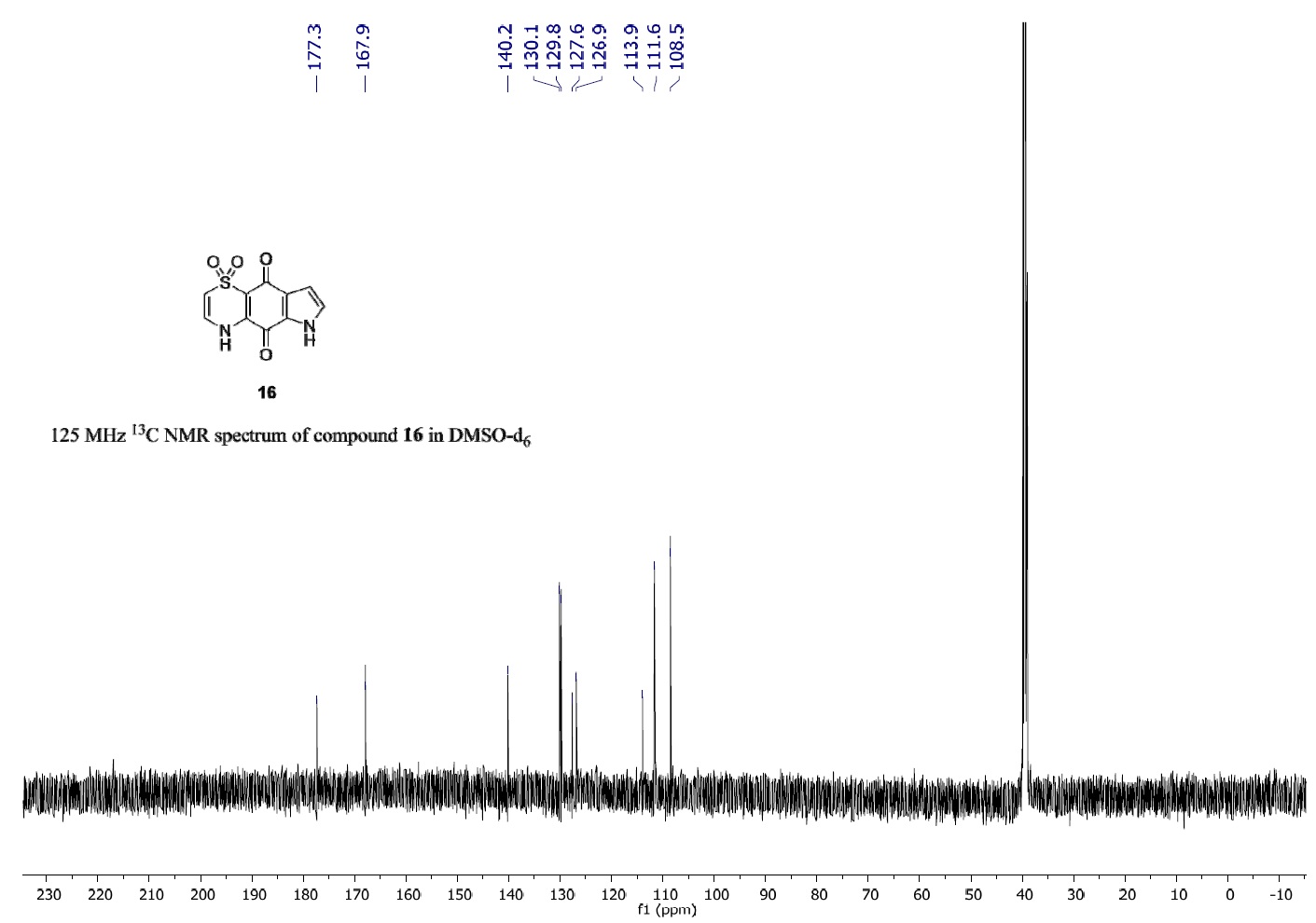 Figure S12. 125 MHz 13C NMR spectrum of compound 16 in DMSO-d6.X-ray Crystallographic Data for Compound 11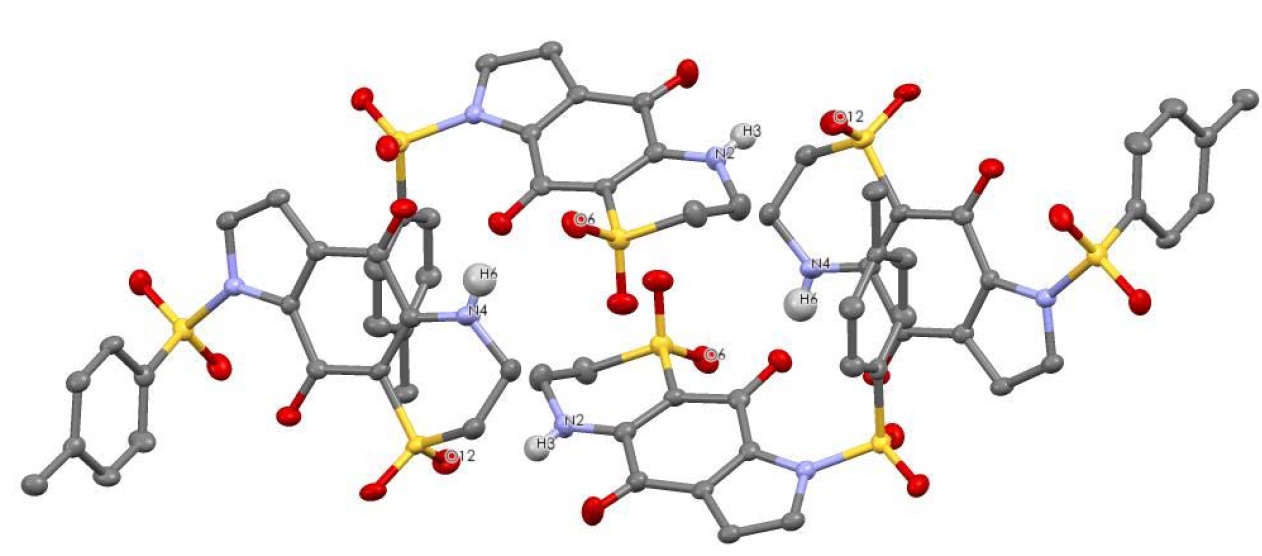 Figure S13. Tetrameric cluster of compound held together by N–H···O hydrogen bonds.The molecules of 11 are held together by N–H···O intermolecular hydrogen bonds forming a 
H-bonded tetramer (Figure S13), the H-bond parameters are summarized in Table S1.Table S1. Hydrogen bond parameters for Compound 11 [Å and °].Symmetry transformations used to generate equivalent atoms: #1 −x+2, −y, −z; #2 x+1, y, z; #3 x, −y+1/2, z−1/2; # 4 x+1, −y+1/2, z+1/2; #5 −x+2, −y, −z+1.© 2015 by the authors; licensee MDPI, Basel, Switzerland. This article is an open access article distributed under the terms and conditions of the Creative Commons Attribution license (http://creativecommons.org/licenses/by/4.0/).D–H···Ad(D–H)d(H···A)d(D···A)<(DHA)N(2)–H(3) ···O(12)#10.81(4)2.28(4)3.019(4)151(4)N(4)–H(6) ···O(6)#20.82(5)2.35(5)2.965(4)132(4)